EXERCICE 1Un capital de 16 000 € est placé pendant 28 jours (année de 360 jours) au taux annuel de 12,5 %. Travail à faire :Calculer les intérêts Le montant des intérêts = C * t * n Montant des intérêts = 16 000 * 0,125 * 28/360 = 155,56 €Calculer la valeur acquise. Valeur acquise (A) = Capital + Intérêts. Valeur acquise = 16 000 + 155,56 = 16 155,56 €EXERCICE 2Un capital de 136 200 € a été est placé pendant 121 jours (année de 360 jours) et il a acquis une valeur de 140 548,94 €.Travail à faire :Quel est le taux d’intérêt ?  140 548,94 4 348,94 = 45 778 * x  = 9,5 %EXERCICE 3 Un capital de 7 325 €, placé au taux annuel de 11 % (année de 365 jours), a acquis le 17 novembre la valeur de 7 380,19 €. Travail à faire :À quelle date ce capital avait-il été placé ? Le capital de 7 325,00 € a été rémunéré pendant 25 jours. Donc le placement a été effectué le 23 octobre.EXERCICE 4Un capital a acquis en 67 jours, au taux de 13 % (année de 360 jours), une valeur de 175 751,76 €. Travail à faire :Quel est le montant de ce capital ?x = 171 599,48 => Arrondi à 171 600 €EXERCICE 5Un capital de 1 000 € est placé au taux annuel de 11,5 % pendant 8 ans. Travail à faire :Calculer la valeur acquise Valeur acquise (Cn) = Co * (1 + i) nValeur acquise = 1 000,00 * (1,115)8Valeur acquise = 2 388,91 €Quel est le montant des intérêts Intérêts = 2 388,91 – 1 000,00 = 1 388,91 €EXERCICE 6Un capital de 2 000 € a rapporté 7 796 € d’intérêts en 13 ans. Travail à faire :Quel était le taux ?  t = 13%EXERCICE 7Un capital de 6 700 € a acquis une valeur de 10 632,06 € après avoir été placé au taux annuel de 8 %. Travail à faire :Quelle a été la durée du placement ? 10 632,06 = 6 700,00 * (1,08) n(1,08) n = 10 632,06/6 700,00 (1,08) n = 1,586875Log (1,08) n = log (1,586875)N = log (1,586875) / log(1,08)N = 6 ansEXERCICE 8Un capital de 1 800 €, vient à échéance dans 9 ans. Travail à faire :Quelle est sa valeur actuelle avec un taux annuel d’actualisation de 10 % ? C0 = 1 800,00 (1,10)-9 C0 = 763,38 € Valeur actuelle = 763,38 €EXERCICE 9Un capital de 8 900 € a été placé pendant 7 ans et 6 mois au taux annuel de 6 % avec capitalisation semestrielle des intérêts. Le taux semestriel d’intérêts composés est le taux proportionnel au taux annuel. Travail à faire : Quel est le taux d’intérêt semestriel ?  6%/2 = 3%Quelle est la valeur acquise à la fin du placement ?La durée du placement est de 15 semestres. Cn = 8 900,00 (1,03)15Cn = 13 865,91 €Quel est le taux mensuel équivalent au taux semestriel ?(1 + i') = (1,03)1/6(1 + i') = 1,004939 i' = 1,004939 – 1 i' = 0,004939 i' = 0,004939 * 100 = 0,4939%Quelle serait la valeur acquise par le capital initial après 7 ans et 10 mois ? La durée du placement est de => (7 * 12) + 10 = 94 mois Valeur acquise => Cn = 8 900,00 (1,004939)94 Valeur acquise = 14 142,36 €EXERCICE 10Un emprunt de 500 000 € est effectué le 15/07/N. Remboursable par six annuités constantes. Taux 10,5%. Travail à faire :Calculez le montant de l'annuité constante.Annuité constante = 500 000 * 0,105/ (1 – 1,105-6) = 116 491 €Présentez le tableau d'amortissement de l'emprunt en entier. EXERCICE 11Une société a contracté le 31/12/N un emprunt remboursable en 12 annuités constantes, la première échéant le 31/12/N+1. Le montant de l'emprunt s'élève à 1 620 000 €. Taux d'intérêt, 14,5% l'an. Travail à faire :Présenter les deux premières lignes du tableau d'amortissement de l'emprunt. Annuité constante => a = 292 506,20 € => Arrondi à 292 506 €Calculer le sixième amortissement. Mp= M1 * (1 + i) p-1M6 = 57 606,00 * (1,145)6-1M6 = 57 606,00 * (1,145)5M6 = 113 369,22 €EXERCICE 12Un emprunt amortissable par 10 annuités constantes est tel que le 1er amortissement est de 9873,01 € et le 3ème de 11730,13 €. Travail à faire :Calculer le taux nominal puis le montant de l'emprunt sachant que l'annuité constante est de 23 373,01 €. M3 = M1 * (1 + i) 3-1 11 730,13 = 9 873,01 * (1 + i) 2(1 + i) 2 = 11 730,13 / 9 873,01 (1 + i) 2 = 1,1881011 + i = 1,1881011/2Taux nominal = 9 %Montant de l’emprunt = 150 000 € Quel est le montant du 10ème amortissement ?=> M10 = M1 * (1 + i)10-1=> M10 = 9 873,01 * (1,09)9=> M10 = 21 443,12 €Quel est le montant restant dû après le 3ème amortissement. Il existe plusieurs solutions pour répondre à cette question mais une des plus simples est la suivante dans ce cas :Montant dû après le 3ème amortissement = 150 000 – M1 – M2 – M3M1 = 9 873,01M2 = 9 873,01 * (1,09)2-1 = 10 761,58M3 = 9 873,01 * (1,09)3-1 = 11 730,12Montant du = 150 000,00 - 9 873,01 - 10 761,58 - 11 730,12Montant du = 117 635,29 €EXERCICE 13Le 1/01/N, Un investissement de 1 800 000 € est financé par moitié par un emprunt. L'emprunt est remboursable par 40 trimestrialité constantes, la première échéant le 1/04/N+2. Taux d'intérêt annuel = 13%. Travail à faire :Calculer le montant de la trimestrialité.(1 + i') = (1 + i) k(1 + i') = (1,13)1/4(1 + i') = 1,031026=> i' = 1,031026 - 1=> i' = 0,031026=> i' = 3,1026%Valeur de l'emprunt au 1/01/N+2 => 900 000 * (1,13)2 = 1 149 210,00 €En utilisant la formule de la valeur actuelle d’une suite « d’annuités » constantes (dans l’exercice on parle de trimestrialités constantes), on obtient 50 545,49 €EXERCICE 14Un emprunt est remboursable par annuités constantesle 7ème amortissement = 67 485,98 € le 8ème amortissement = 75 584,30 € le dernier amortissement = 94 812,95 € Travail à faire :Calculer le taux annuel d'intérêt. => M8 = M7 * (1 + i) => 75 584,30 = 67 485,98 * (1 + i) => (1 + i) = 75 584,30/67 485,98 => (1 + i) = 1,12 => i = 12%Calculer le 1er amortissement. => M7 = M1 * (1 + i) 7-1=> 67 485,98 = M1 * (1,12)6=> M1 = 67 485,98/ (1,12)6=> M1 = 34 190,50 €Calculer le montant de l'annuité constante. Le capital restant à rembourser lors de la dernière annuité correspond donc obligatoirement à l'amortissement de la dernière annuité. Par ailleurs => Annuité = Capital restant dû + Intérêts sur ce capital restant du On peut donc écrire : => Annuité constante = 94 812,95 + (94 812,95 * 0,12) => Annuité constante = 94 812,95 * 1,12 => Annuité constante = 106 190,50 €Le montant de l'emprunt. => Mp = M1 * (1 + i) p-1=> 94 812,95 = 34 190,50 * (1,12) p-1=> (1,12) p-1 = 94 812,95/34 190,50 => (1,12) p-1 = 2,773079 Il faut tout d'abord mettre l'équation sous sa forme logarithmique (en utilisant, par exemple, les logarithmes népériens). => ln (1,12) p-1 = ln 2,773079 => ln (1,12) p-1 = 1,019958 => p - 1 ln (1,12) = 1,019958 => p - 1 = 9 ………p = 10 ansMontant de l'emprunt = 600 000 €EXERCICE 15On désire se constituer un capital de 15 000 € le 31 décembre 2020. On place 5 000 € le 1er janvier 2008 et 3 000 € le 31 décembre 2010. Taux 6,5 %.Travail à faire :Quelle somme pourrait-on retirer le 31/12/2015 tout en laissant intact le capital final au 31 décembre 2020 ?1437 €Si l’on n’avait pas retiré la somme mentionnée à la Q1, à quelle date aurait-on disposé des 15 000 € désirés ?2018 EXERCICE 16On effectue des versements trimestriels de 300 € pendant 8 ans, du 31 mars N au 31 mars N+8. Le taux d’intérêt trimestriel est équivalent au taux annuel de 8 %.Travail à faire :Calculer la valeur acquise par ces versements le 31 mars N+8.Taux équivalent = 1,94 %Vn = 300 * ((1,0194)32 – 1) / 0,0194 = 13 134,87 €Le Calculer la valeur acquise par ces versements le 31 décembre N+8.Vn = 13 134,87 * 1,01943 = 13 914 €EXERCICE 17On contracte un emprunt le 1er janvier N. Cet emprunt sera remboursé par 15 annuités constantes de 11 911,61 €. Le montant de l’emprunt est équivalent à ces annuités actualisées au taux de 6,5 %.Travail à faire :Calculer le montant de l’emprunt si la 1ère annuité est versée :le 1er janvier N+1.La 1ère annuité est versée le 1/01/N+1.=> V0 = 112 000 €.avec un différé de 2 ans, le 1er janvier N+3.Si on emprunte le 1er janvier N et que l'on verse la 1ère annuité le 1/01/N+3. Cela revient à dire qu'il y a un report d'échéance de 2 ans (la 1ère annuité aurait dû être remboursée logiquement le 1/01/N+1.Le montant de l'emprunt contracté le 1/01/N correspondra toujours aux 15 annuités versées mais ce qui change c'est que cette fois ci, la 1ère annuité est remboursée le 1/01/N+3. La valeur actuelle des 15 annuités versées (du 1/01/N+3 au 1/01/N+17) se situe (comme d'habitude) une période avant le 1er versement => soit le 1/01/N+2.Vo = 98 746 €On décide de remplacer les 15 annuités versées à partir du 1er janvier N+1 (question 1.a), par 180 mensualités constantes équivalentes, la première étant versée le 1er février N.Quel est le montant d’une mensualité ?Taux mensuel équivalent à un taux annuel de 6,5 % :=> (1 + i') = (1,065)1/12=> (1 + i') = 1,00526=> i' = 1,00526 – 1=> i' = 0,00526=> i' = 1,00526 * 100=> i' = 0,52617 %Nombre de mensualités : 12 * 15 = 180Mensualités = 964,23 €Comparer les 12 paiements mensuels au paiement annuel unique équivalent.Les 12 mensualités totalisent 964,23 * 12 = 11 570,76 € contre 11 911,61 € pour un versement annuel, soit une économie de 340,85 €, justifiée du fait que les mensualités sont payées 11 mois avant l’annuité pour la première mensualité et un mois avant pour la onzième. Cette économie représente le loyer de l’argent pendant le temps qui s’écoule entre le paiement des mensualités et celui de l’annuité.EXERCICE 18Un emprunt de 45 000 € est remboursé par le versement de 18 annuités de 6 000 € chacune, la première étant versée un an après l’emprunt.Travail à faire :Quel est le taux de l’emprunt ?Poser l’équation et trouver la valeur de i à  l’aide soit d’une calculatrice financière, soit en utilisant des « tables financières » ou en utilisant la méthode de l’interpolation linéaire. Le taux de l’emprunt est de 11,43 %.EXERCICE 19Un individu emprunte 20 000 €, au taux de 7 %, pour l’achat d’une voiture. Il convient avec son prêteur qu’il remboursera 4000 € à la fin de la première année, 6000 € en fin de la deuxième année, et le solde la fin de la troisième année. Quel sera le montant payé dans trois ans ?Il y a égalité entre le montant emprunté et la somme des remboursements actualisés au taux de 7 %.20 000 = 4000/1,07 + 6000/1,072 + x/1,073X = 13 501,28 €EXERCICE 20En vue de régler une acquisition, un individu doit effectuer neuf versements mensuels à la fin de chaque mois. Ces neuf mensualités ont les caractéristiques suivantes :Trois mensualités de chacune 460 € ;Puis trois mensualités de chacune 305 € ;Puis trois mensualités de chacune 152 €.a) au taux annuel de 10 %, quelle est la valeur actuelle de cette suite de mensualités ?b) Sachant que la valeur acquise des règlements est de 3050 € et que les neuf mensualités ont les caractéristiques suivantes :Trois mensualités de chacune y ;Puis trois mensualités de chacune y/2 ;Puis trois mensualités de chacune y/3 ;Déterminer, au taux de 10 %, le montant y.Détermination du taux mensuel équivalent : i = 0,797 %Valeur actuelle = 2665,65 €Y = 532,48 €EXERCICE 21En tant que vainqueur d’un concours de téléréalité, vous pouvez choisir l’un des prix suivants :100 000 € aujourd’hui180 000 € à la fin de la cinquième année.180 000 / 1.15 = 111 765,84 €11 400 € par an à perpétuité.11 400 / 0,1 = 114 000 €19 900 € pendant chacune des 10 années à venir.19 900 * 1 – 1,1-10 / 0,1 = 122 276,89 €6 500 € l’année prochaine, puis 5 % de plus chaque année à perpétuité.6500 / (10 % - 5 %) = 130 000 €Si le taux d’intérêt est de 10 %, quel prix à le plus de valeur ?Si le taux d’intérêt est de 10 %, le prix qui a le plus de valeur est le 5ème.EXERCICE 22Un salarié décide de se constituer une retraite complémentaire. Il est âgé de 40 ans et prévoit de partir en retraite à 65 ans. A partir de sa cessation d’activité, il souhaite que cette retraite complémentaire lui assure une rente mensuelle de 460 € pendant 20 ans.En supposant des versements en fin de période, quelle somme constante doit-il placer tous les mois jusqu’à sa retraite, pour obtenir un tel résultat, si le taux de l’argent est de 6 % ?Taux équivalent = 0,487 %Valeur actuelle des 460 € mensuel = 65 021,30 €Versements mensuels = 96,10 €L’organisme auquel il s’adresse lui propose une seconde modalité de sortie en effectuant les mêmes versements pendant son activité : toucher 60 000 € à sa mise à la retraite. Quelle est la meilleure solution ?La première solution évidemment !!!!!!EXERCICE 23Une entreprise investit un capital de 1 350 000 € à l’époque 0. Cet investissement produira les flux économiques nets d’IS suivants :A la fin de la 5ème année ces équipements seront amortis entièrement et pourraient être revendus 133 333 € net d’impôts.Au taux d’actualisation de 7 %, calculer la VAN des flux économiques.  VAN = - 1 350 000 + 1 396 041 = 46 041 €EXERCICE 24Valeur de l’investissement = 1 600 000 €Flux économiques net d’IS = 350 000 € pendant 5 ans (l’entreprise gagne 350 000 € par an pendant 5 ans)Valeur résiduelle = 200 000 € net d’impôts (à la fin des 5 ans le projet d’investissement à encore une valeur de 200 000 €)Coût du capital = 10 % (c’est le taux d’actualisation)Travail à faire :Calculez la VAN des flux économiques de cet investissementOn peut dans un tableau répertorier l’ensemble des flux de ce projet d’investissement et ensuite les actualiserV0 = 1 326 775 + 124 184 = 1 450 959 € (V0 : c’est la valeur actuelle c’est-à-dire à la période 0)VAN =  - 1 600 000 + 1 450 959 = - 149 040 €CONCLUSION : La VAN est négative, le projet n’est pas rentable économiquement parlantEXERCICE 25Une entreprise souhaite investir 1 000 000 € en période 0. Cet investissement donnera les flux économiques net d’IS suivants :Calculez la VAN (en milliers d’€) de cet investissement sachant que le taux d’actualisation est de 5 %.VAN = - 1 000 000 + 2 075 261 = 1 075 261 €EXERCICE 26Soit un projet d’investissement dont les flux de trésorerie sont résumés dans le tableau ci-dessous. Le coût du capital du projet est de 12 %. La valeur résiduelle est supposée nulle.Travail à faire :Calculez la VANVAN = 821Présentez l’équation qui permet de calculer le TRI0 = - 1500 + 600/(1+i)1 + 700/(1+i)2 + 800/(1+i)3 + 500/(1+i)4 + 600/(1+i)5TRI = 32,67 %Calculez le délai de récupération du capital investi(1500-1300)/800 = 200/800 = 0,25 (d’une année) Ou ¼ de 12 mois soit 3 moisDRCI = 2 ans et 3 moisCalculez l’indice de profitabilitéIP = (821 + 1500) / 1500 = 1,55EXERCICE 27L'entreprise "Kilou" souhaite conquérir un nouveau marché. Pour y parvenir, l'acquisition d'une machine est nécessaire. L'entreprise a le choix entre deux machines dont les caractéristiques sont détaillées ci-après. Suite à une étude de marché, le niveau des ventes devrait se situer annuellement à 4 800 unités et à un prix unitaire égal à 1 750 € H.T.Le type d'amortissement, pratiqué par l'entreprise pour ce genre de matériel, est linéaire. Le taux d'I/S est de 1/3. Le taux d'actualisation est de 12 %. L'étude se fera sur la durée de vie la plus courte des deux machines. Par hypothèse, vous considérerez que la valeur résiduelle de la machine B, au bout des 6 ans, correspondra à sa V.C.N à cette date. Travail à faire :Quelle machine doit être préférée par l'entreprise en se basant sur le critère de la V.A.N ? VAN de la machine A = 1 827 057,67 € + 1 110 250/1,12-6VAN de la machine B = 829 221,27 €En se basant sur le critère de la VAN, il faut choisir la machine ACalculez le T.R.I, L'I.P et le délai de récupération du capital investi. Commentaires. Le TRI, c’est le taux d’actualisation pour lequel la VAN est nulle. Dans cet exercice, on a calculé la VAN des deux investissements à 12% (dans les 2 cas, à 12%, la VAN est positive). Donc, il suffit de trouver un taux qui nous donnera une VAN inférieure à 0 ;Dans certains exercices, on pourrait vous demander directement de calculer le TRI (sans avoir à calculer en 1er une VAN à un taux donné par l’énoncé). Bien entendu, le principe général resterait le même :Il faudrait choisir un taux au hasardPuis actualiser les flux de trésorerie à ce tauxRegarder si, à ce taux, la VAN est positive ou négativeEn fonction du résultat, prendre un autre taux (plus grand ou plus petit)Enfin procéder à l’interpolation linéairePour la machine A (on choisit au hasard un taux de 30%)(x-0,12)/(0,30-0,12) = (0-1 827 057,67)/(-111 575,33-1 827 057,67)(x-0,12)/0,18 = - 1 827 057,67/ - 1 938 633-1 938 633x + 232 635,96 = - 328 870,38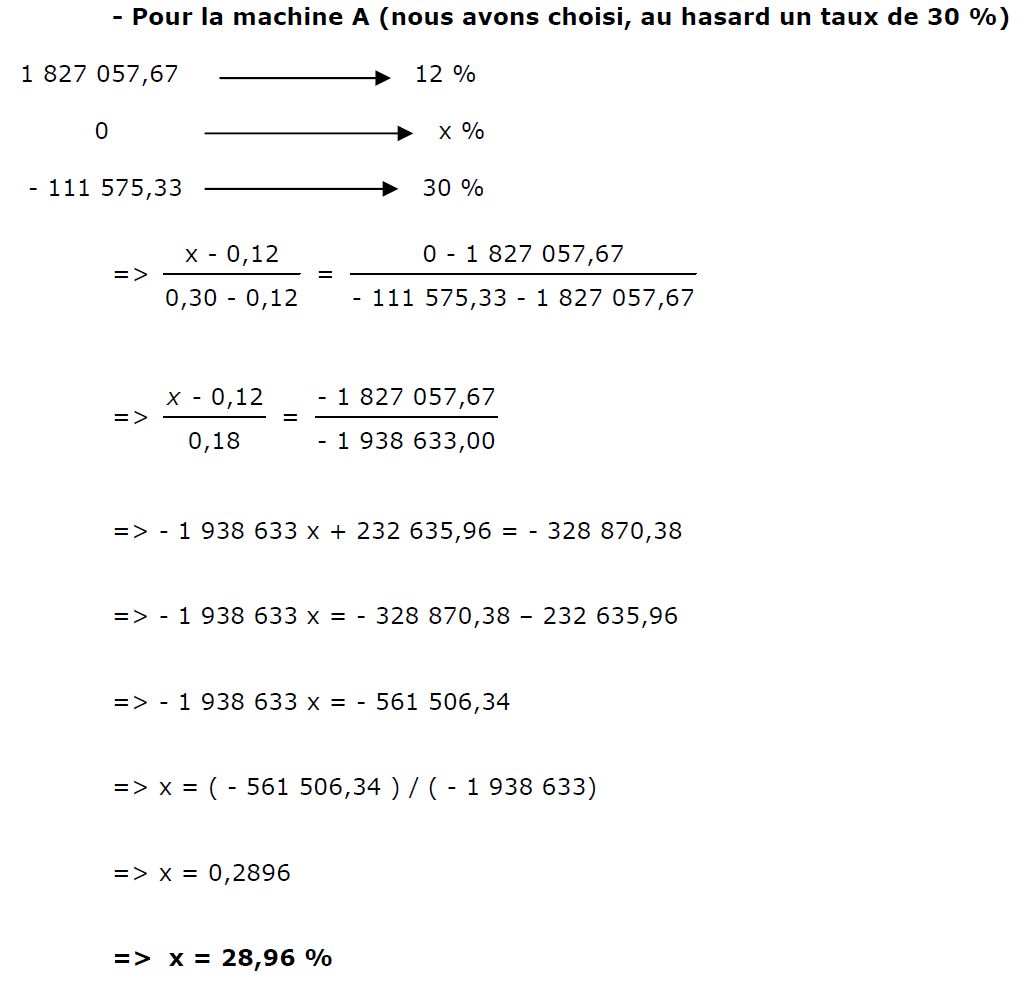 Avec une calculatrice financière, on obtient un TRI de 28,54%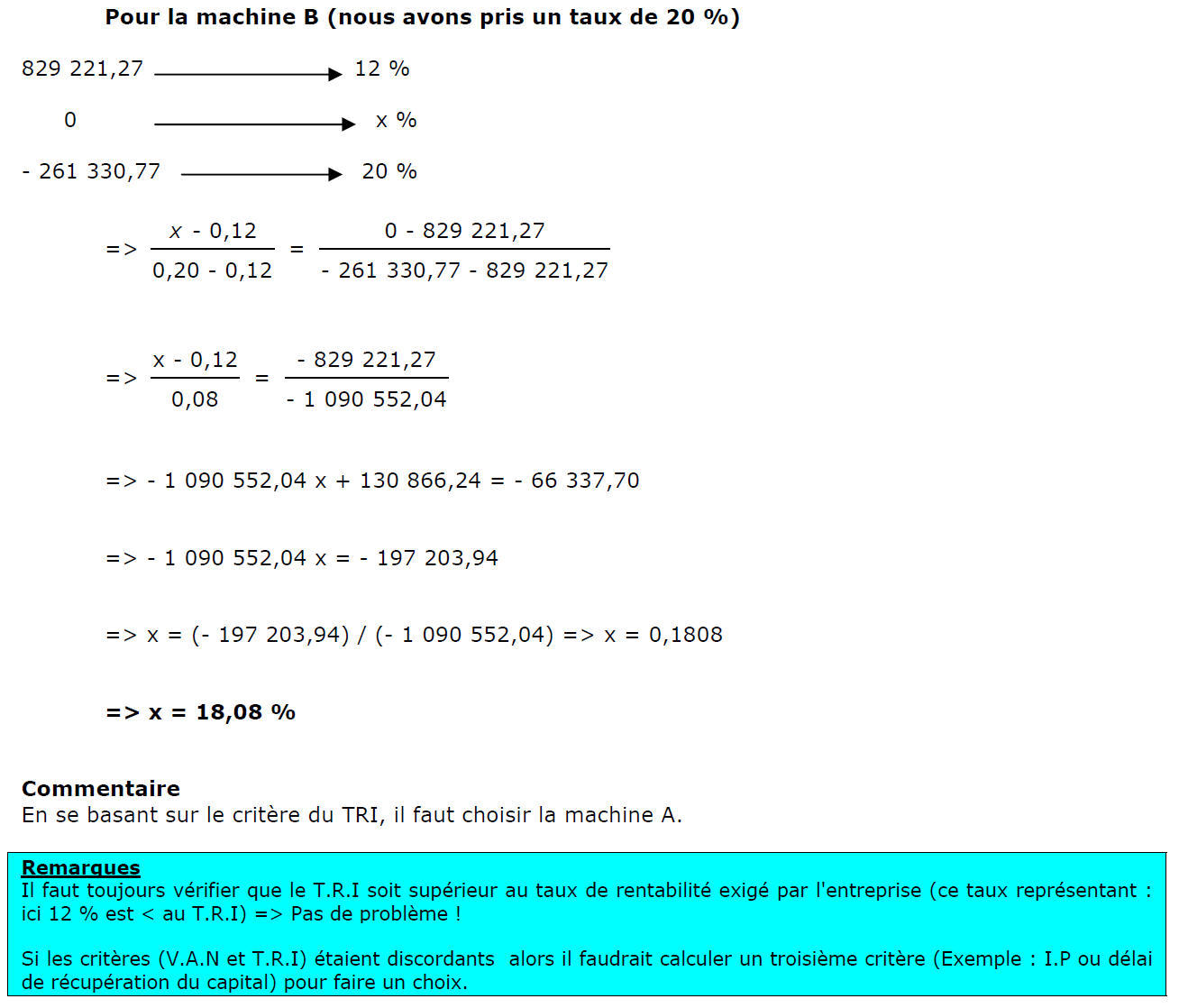 Avec une calculatrice financière, on obtient un TRI de 17,80%Calcul de l’IP (on cherche ce que rapporte l’investissement, par € investiIP de la machine A :(3 600 000 + 1 827 057,67)/ 3 600 000 = 1,5075 soit 1,51IP de la machine B :(4 441 000 + 829 221,27)/ 4 441 000 = 1,1867 soit 1,19Il faut choisir la machine ACalcul du délai de récupération du capital investi (temps nécessaire à la récupération du capital investi)Machine A – 3 600 000 €On, s’aperçoit que l’on récupère les 3 600 000 € au cours de la 3ème année. A la fin de la troisième année, il reste à couvrir 3 600 000 – 2 640 000 = 960 000 € ;Au cours de la 3ème année, la machine A nous permet de dégager un flux de 1 320 000 € ; pour trouver le nombre de mois nécessaires pour atteindre le montant de l’investissement au cours de la 3ème année, on fait le calcul suivant :960 000/1 320 000*12 soit 8,72 mois (soit 9 mois environ)DRCI de la machine A = 2 ans et 9 moisMachine B (en K€) – 4 441 K€On, s’aperçoit que l’on récupère les 4 441  k€ au cours de la 4ème année. A la fin de la quatrième année, il reste à couvrir 4 441 – 3 435 = 1 006 k€ ;Au cours de la 4ème année, la machine B nous permet de dégager un flux de 1 145 K€ ; pour trouver le nombre de mois nécessaires pour atteindre le montant de l’investissement au cours de la 4ème année, on fait le calcul suivant :1 006/1 145 *12 soit 10,54 mois (soit 11 mois environ)DRCI de la machine B = 3 ans et 11 moisEXERCICE 28L’entreprise Véga veut se lancer dans la production d’un nouveau produit. Elle hésite entre la construction de deux chaînes de production, Alpha et Bêta dont les durées de vie sont de cinq ans. La chaîne Alpha permet de produire plus et coûte moins cher à l’achat, mais la chaîne Bêta permet de réduire le montant des charges variables. La mise en place de la chaîne Alpha reviendrait à 600 K€ contre 900 K€ pour la chaîne Bêta. Les deux seraient amorties en linéaire sur une période de cinq ans. La valeur de revente estimée au bout de cinq ans est de 3 K€ pour la chaîne Alpha et de 6 K€ pour la chaîne Bêta. L’entreprise prévoit de produire 33 000 unités par an avec la chaîne Alpha contre 30 000 avec la Bêta. La totalité de la production serait vendue. Le prix de vente unitaire du produit sera de 60 €. Le montant des charges variables unitaires s’élèverait à 39 € pour la machine Alpha mais chuterait à 36 € pour la Bêta. Il n’y a pas de coût fixe. Le coût du capital est de 20 %.  Le taux d’imposition est de 33 ⅓ %. Le B.F.R.E est égal à 9 % du chiffre d’affaires de l’année suivante. Travail à faire :1) Calculer la V.A.N des deux projets, lequel est le plus rentable ? 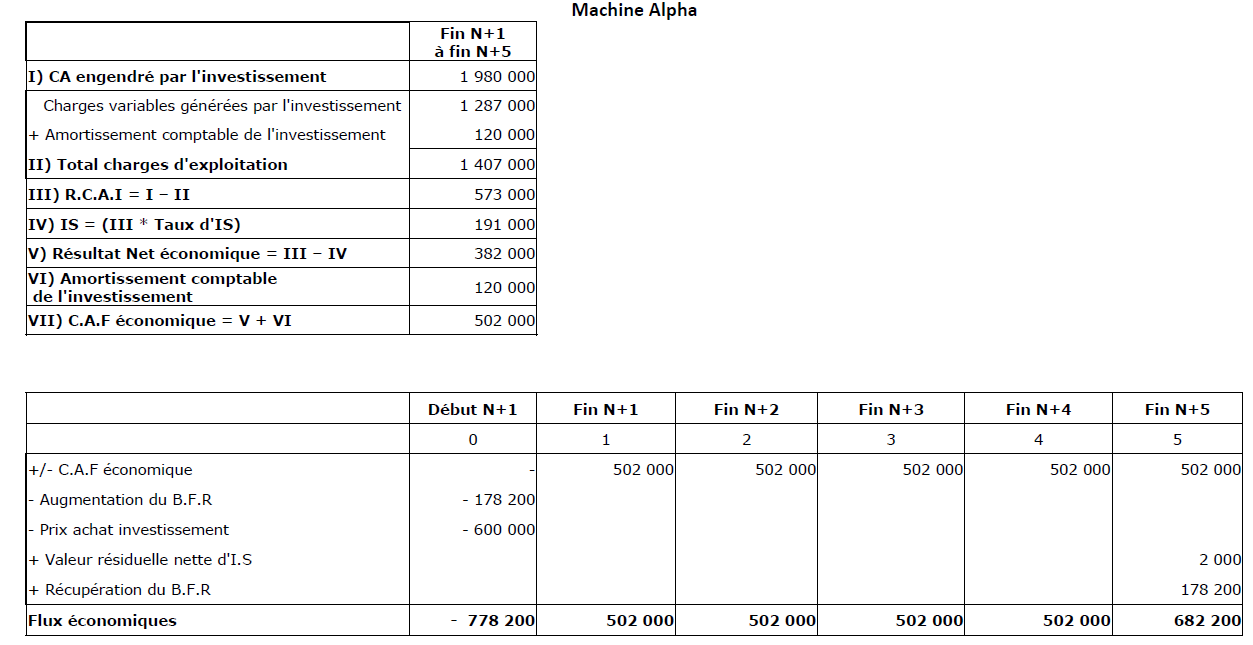 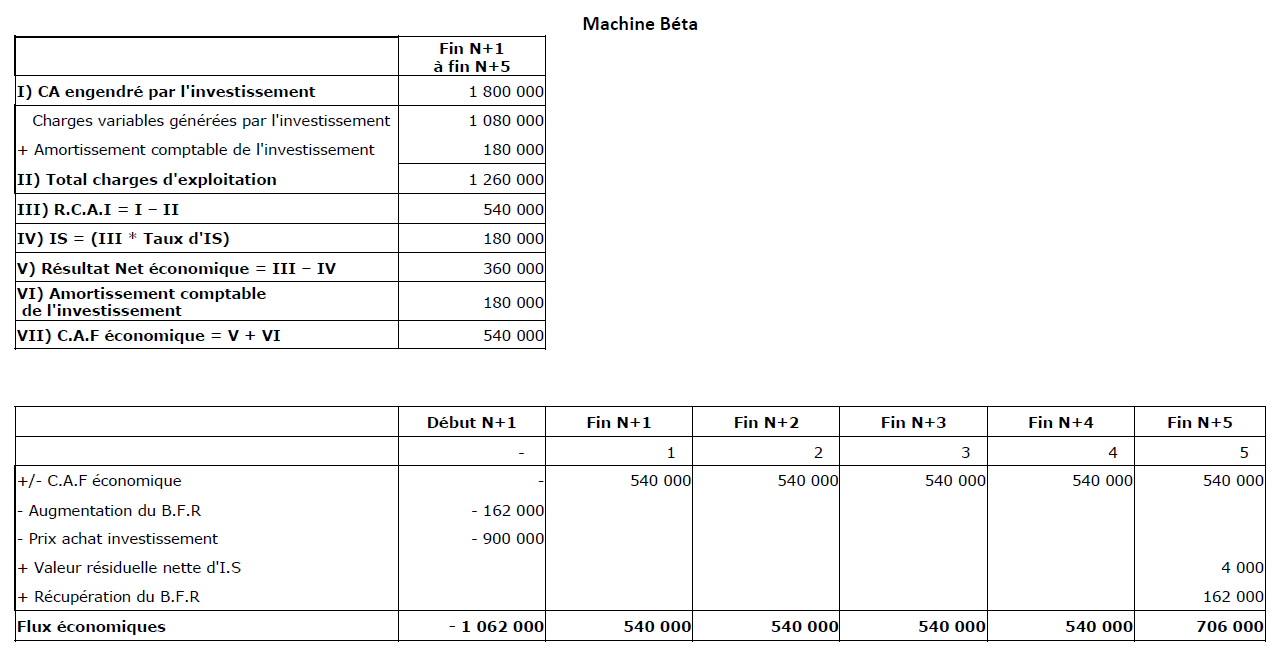 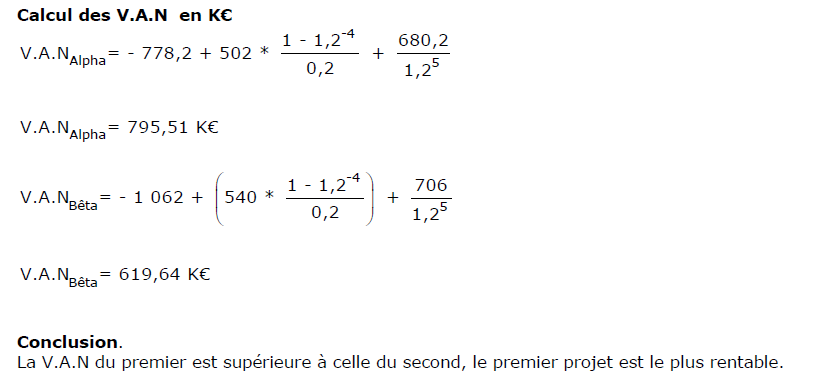 2) Calculer le délai de récupération. Que mesure-t-il ? Quelle conclusion tirez-vous de ce calcul ? 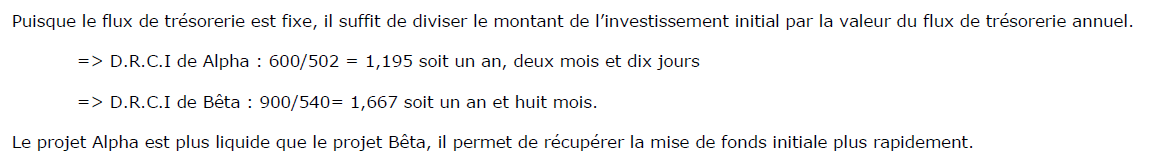 EXERCICE 29L’entreprise Têta étudie l’opportunité du remplacement d’une ancienne machine par une nouvelle. La V.N.C de l’ancienne machine est de 150 K€, sa durée de vie résiduelle est de cinq ans et sa valeur vénale est de 120 K€. Le prix d’acquisition de la nouvelle machine est de 210 K€ et sa durée de vie de cinq ans. Le taux d’imposition est de 33 ⅓ %. La mise en service de ce nouvel équipement conduirait à augmenter les charges d’exploitation de 63 K€ par an mais permettrait d’augmenter le chiffres d’affaires des montants suivants :Travail à faire :Faut-il ou non procéder au remplacement de la machine sachant que le coût du capital du projet est de 15 % ?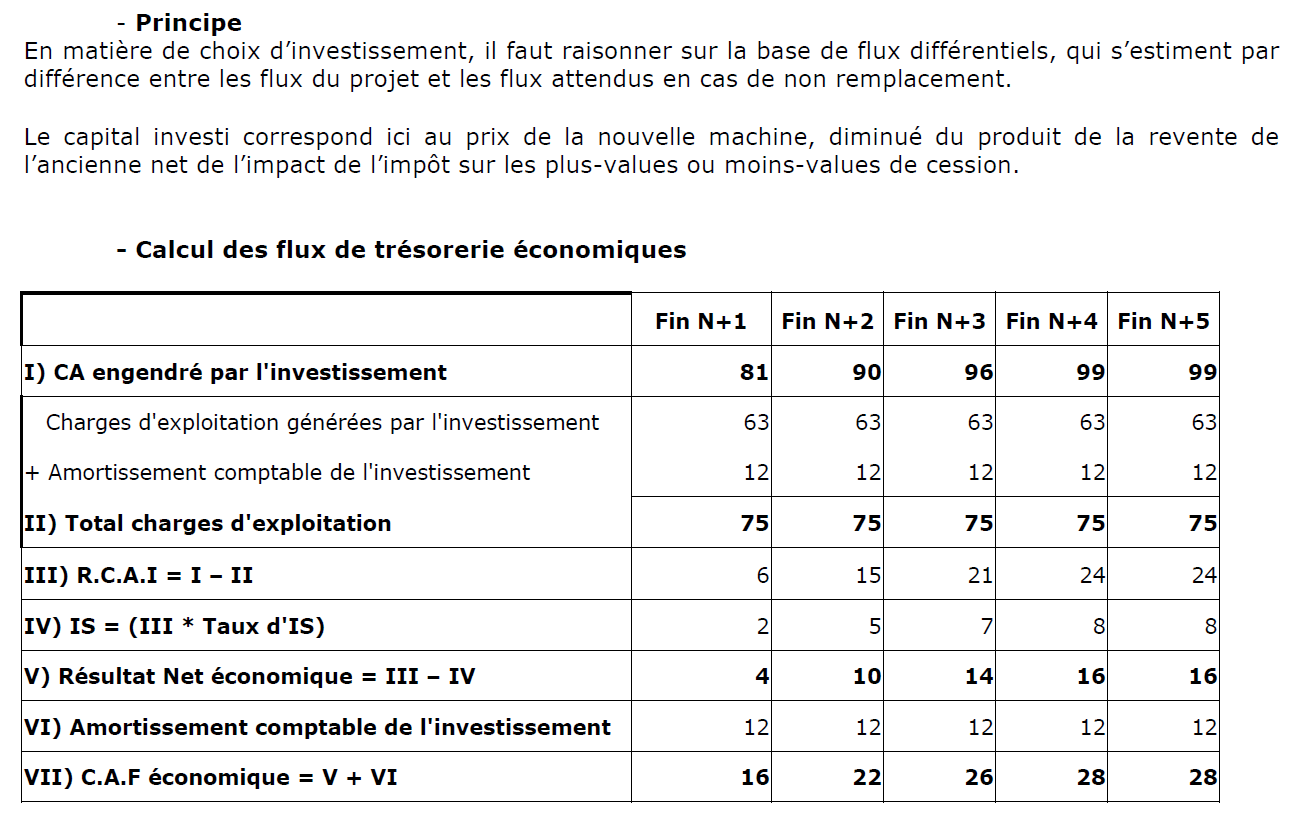 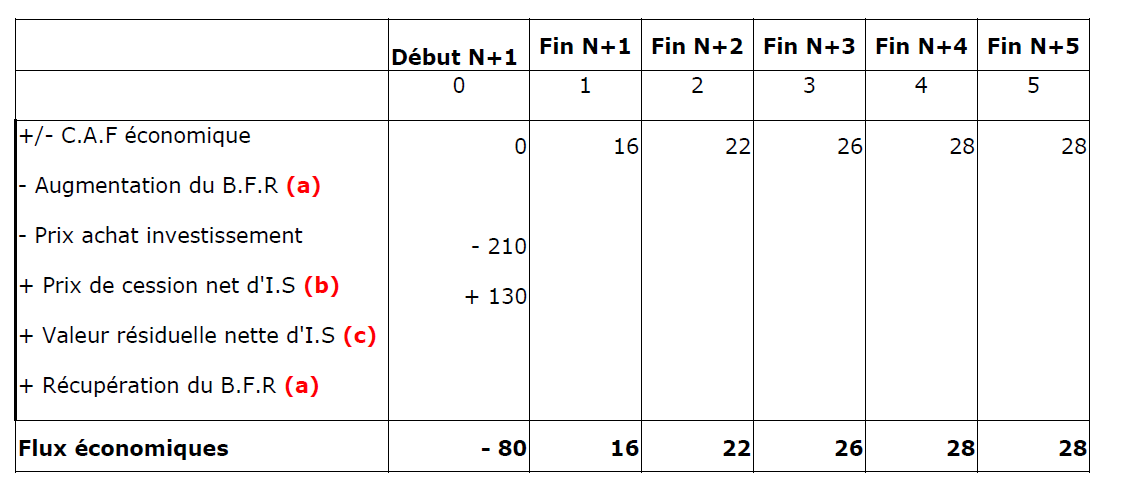 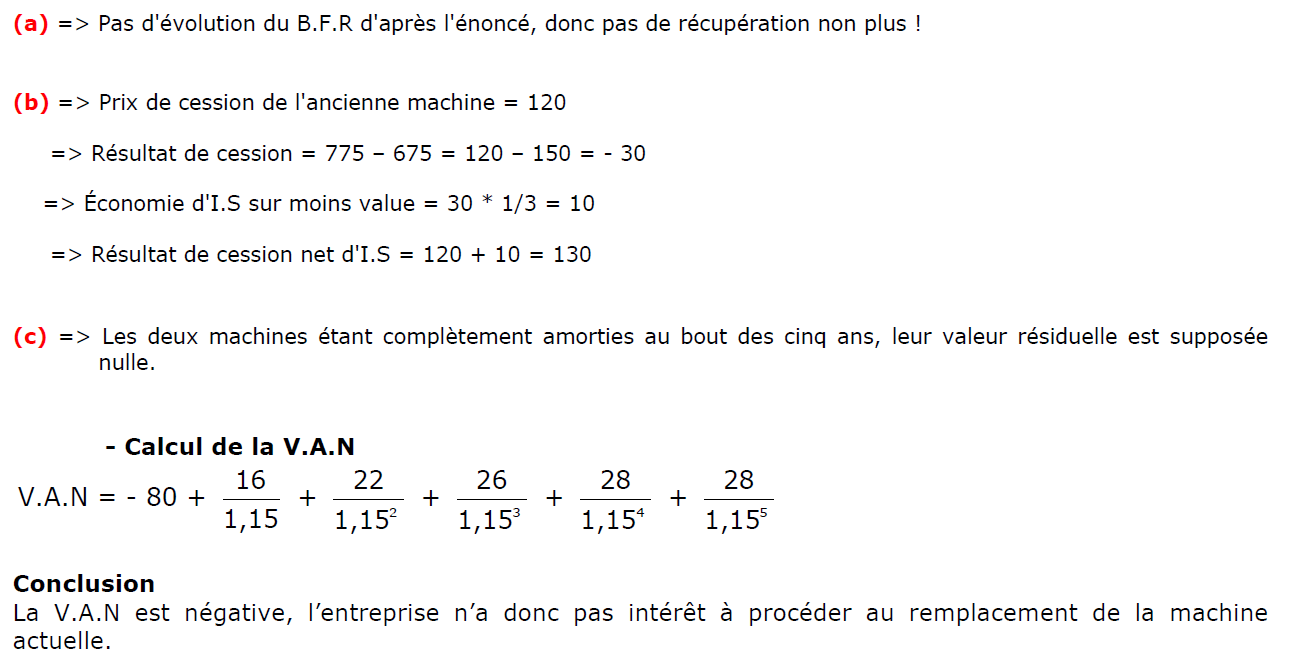 EXERCICE 30La société Française d'Electroménager (SOFRALEC) produit des plaques à crêpes. L'essor commercial est freiné actuellement par sa capacité de production qui est limitée à 20 000 appareils par an.  Les coûts de production compromettront, à terme la compétitivité des produits. Le marché potentiel du produit est estimé à 30 000 appareils par an, niveau qui devrait se stabiliser les années suivantes. L'achat d'une nouvelle chaîne de fabrication est envisagé par les services techniques et financiers qui ont le choix entre deux équipements.Le prix de vente prévisionnel des plaques à crêpes est de 40,00 € et il ne devrait pas varier sensiblement au cours des prochaines années. Les chaînes de fabrication sont amorties selon le système linéaire. Le coût du capital est de 11 %. On appliquera un taux d'IS de 33 1/3 % Travail à faire :1. Quel type de chaîne sera choisi en prenant la valeur actuelle nette sur 5 ans comme critère ? 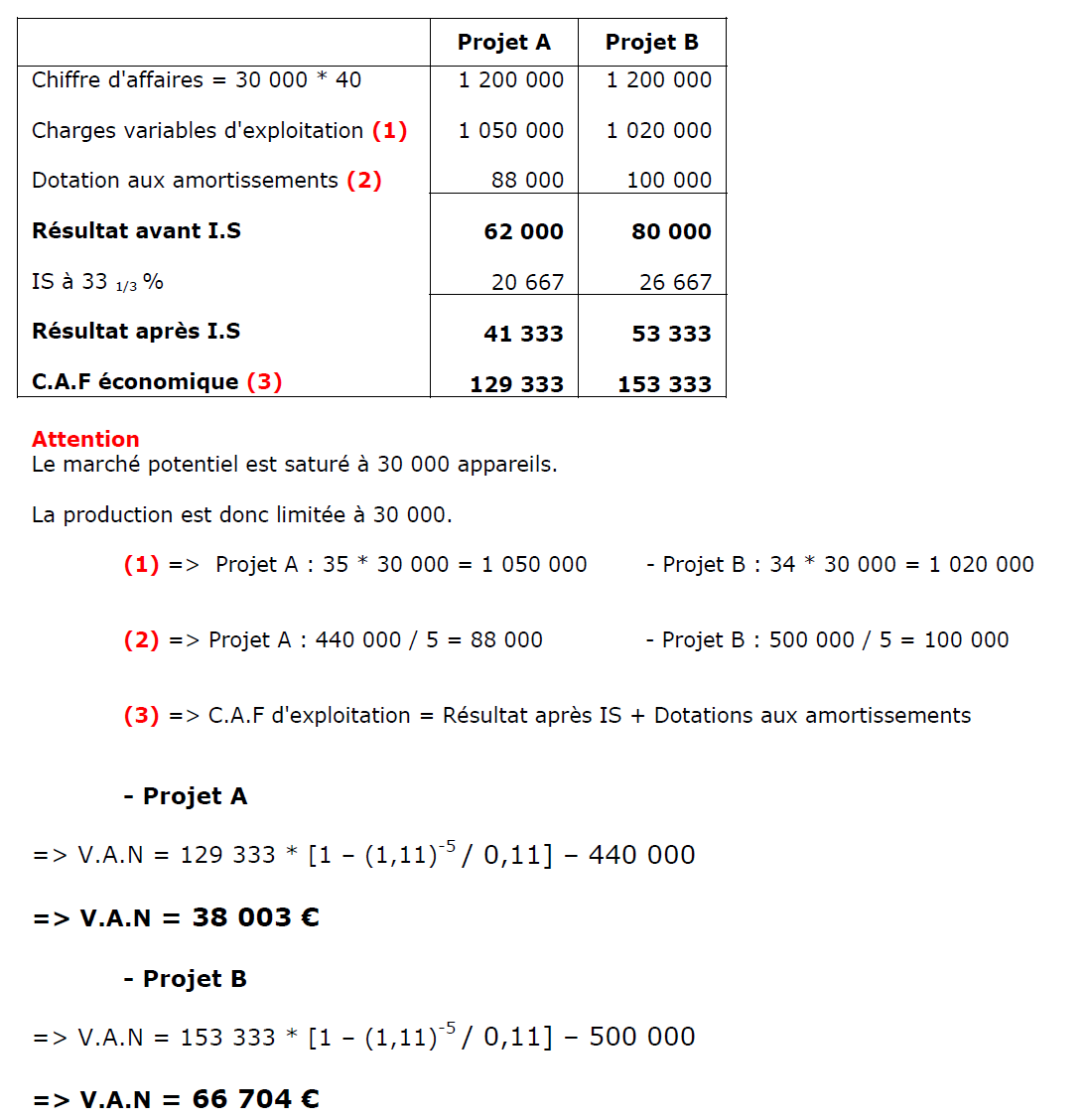 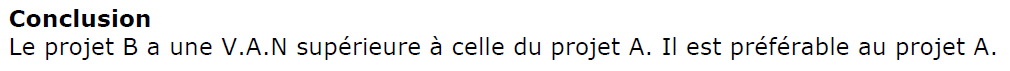 2. Le critère de la VAN est-il pertinent pour classer 2 projets de montants différents (comme les projets A et B) ? 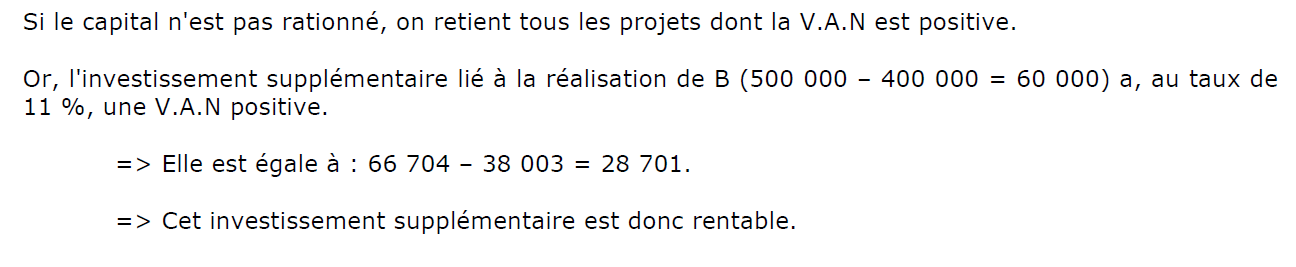 3. Déterminer l'indice de profitabilité des deux projets. 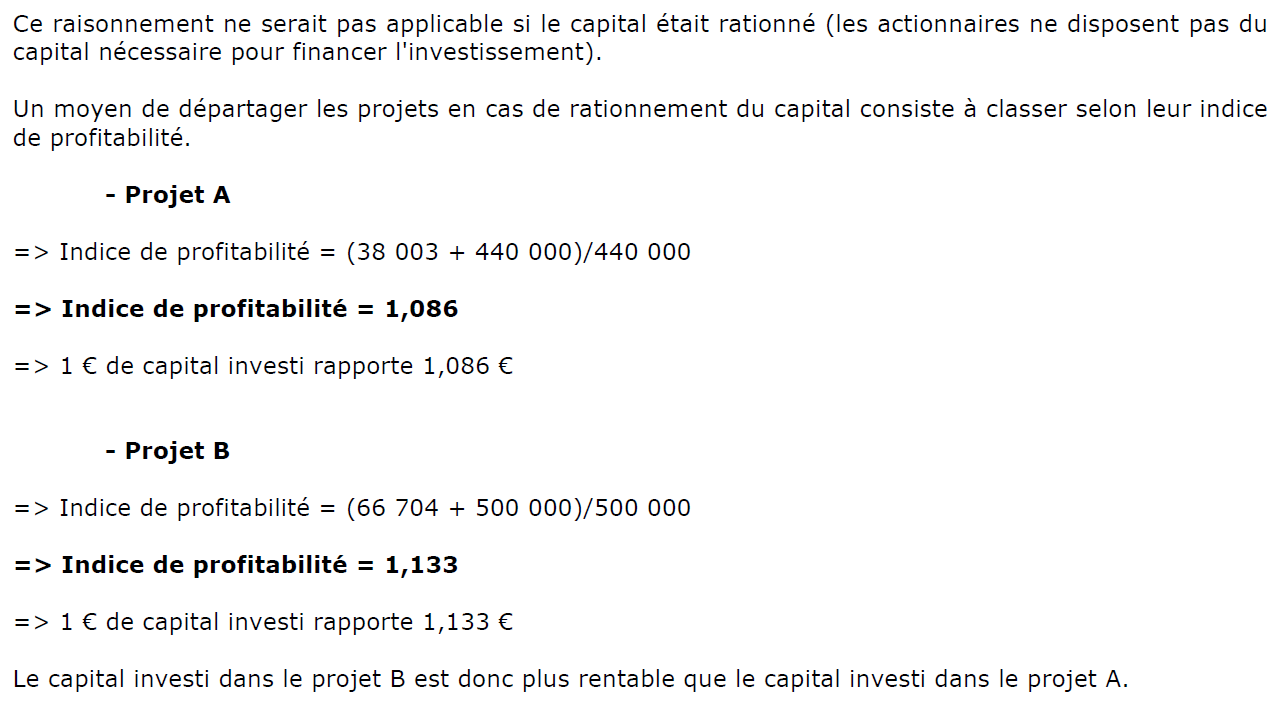 4. Quel type de chaîne sera choisi en prenant le taux interne de rentabilité comme critère ? 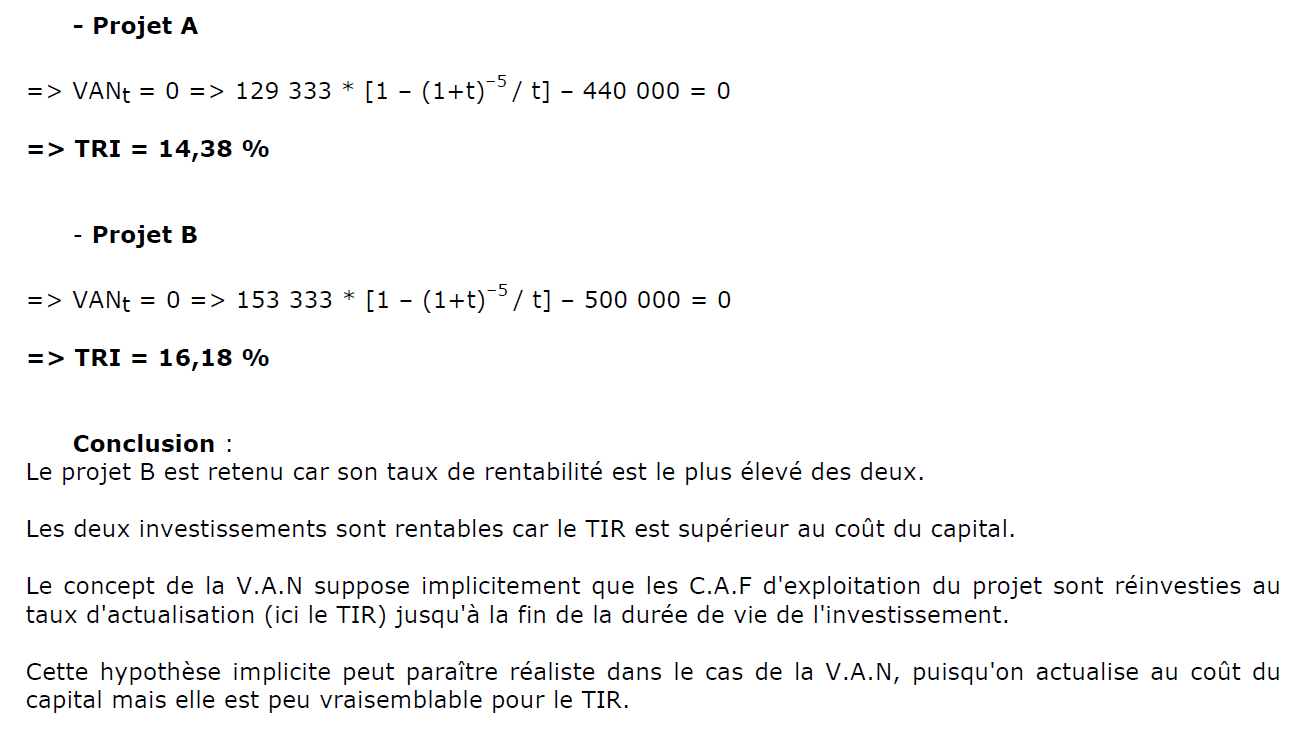 5. Déterminer le taux interne de rentabilité global, dans l'hypothèse où les C.A.F d'exploitation sont placées au taux de 12 % jusqu'à la fin de la durée de vie. Conclure. 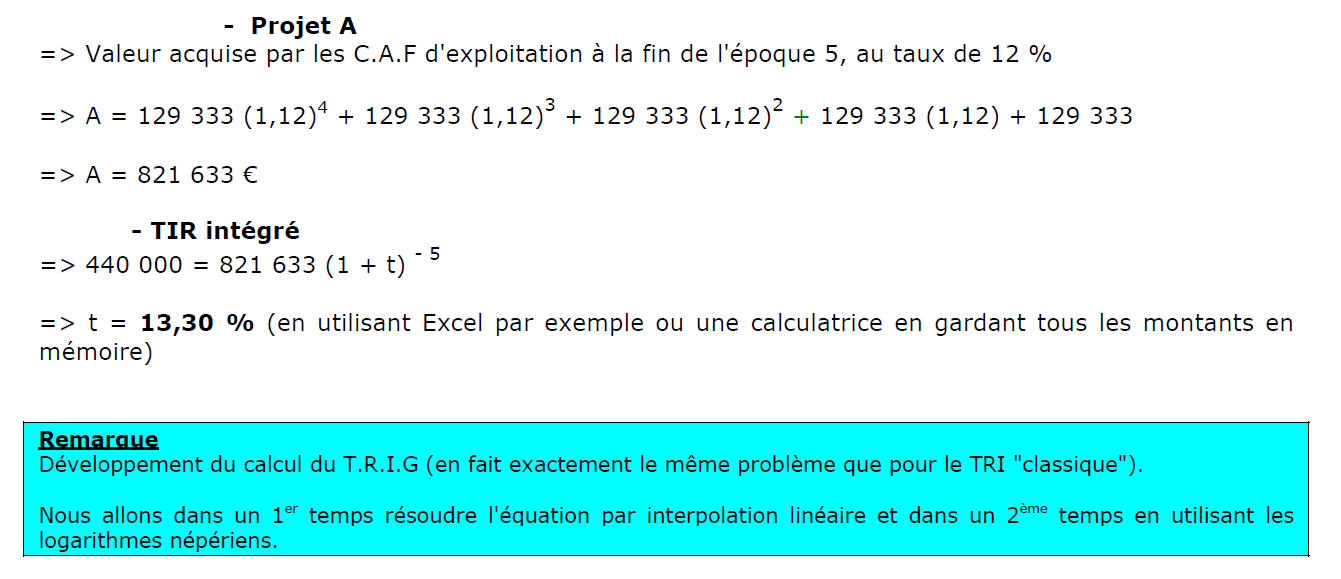 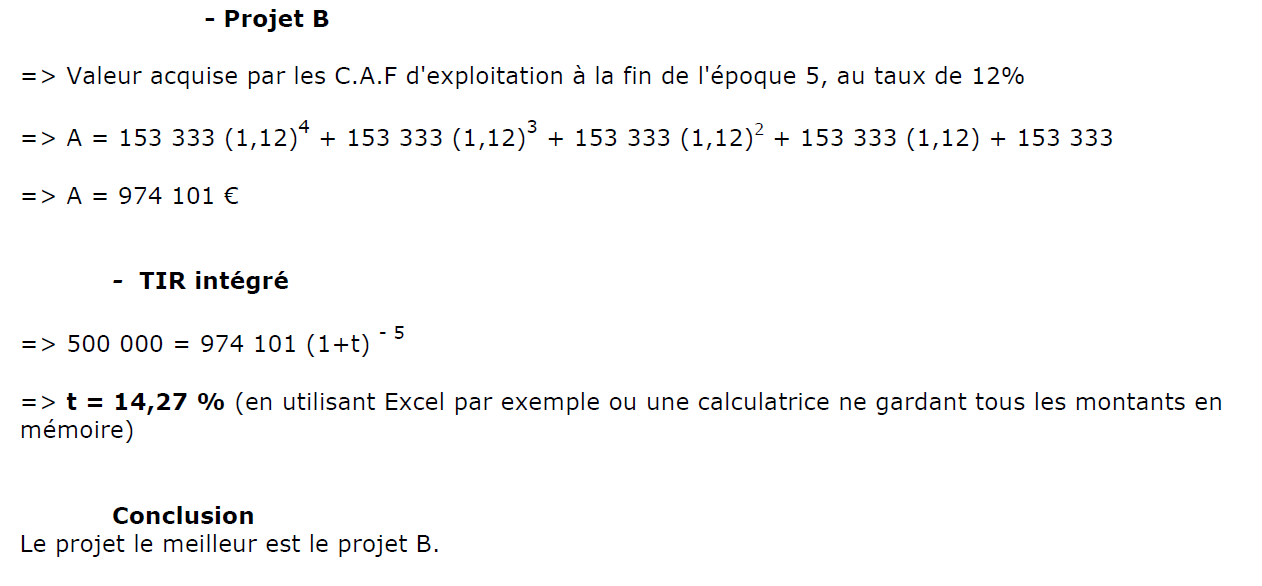 6. Quel est le délai de récupération du capital investi de chacun des projets : 6.1. Sans actualisation ? 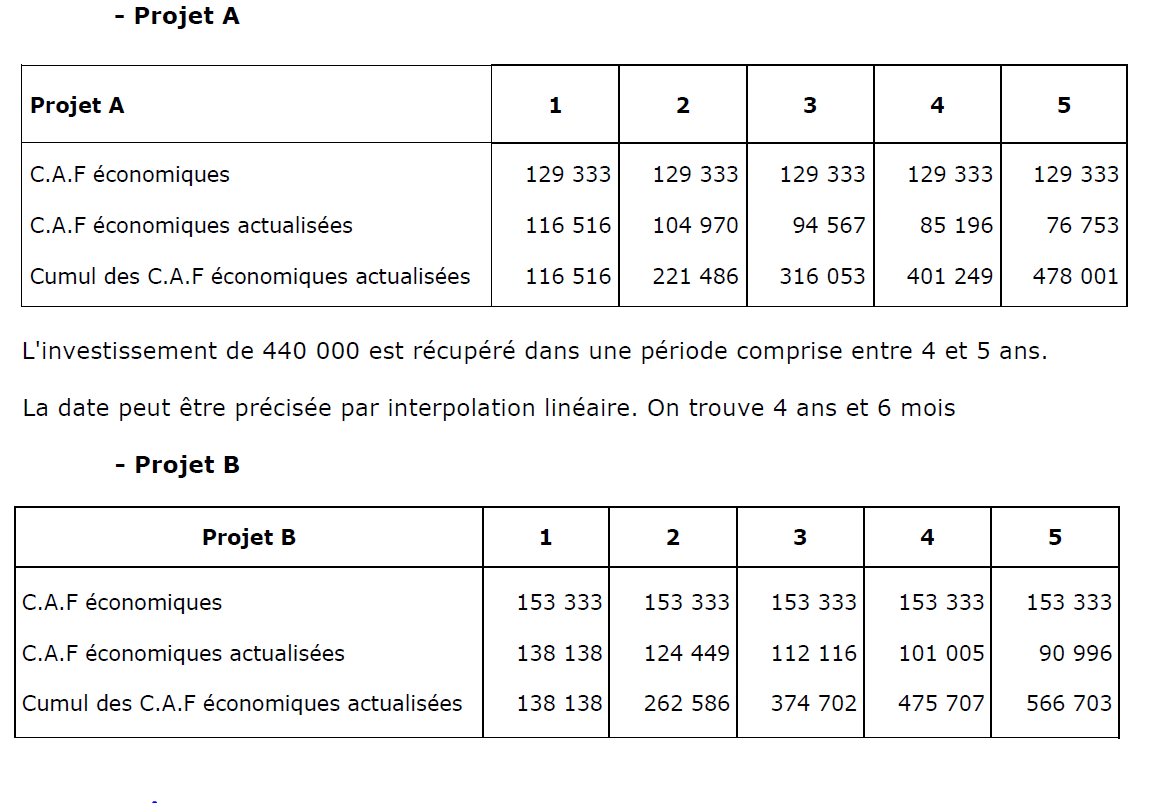 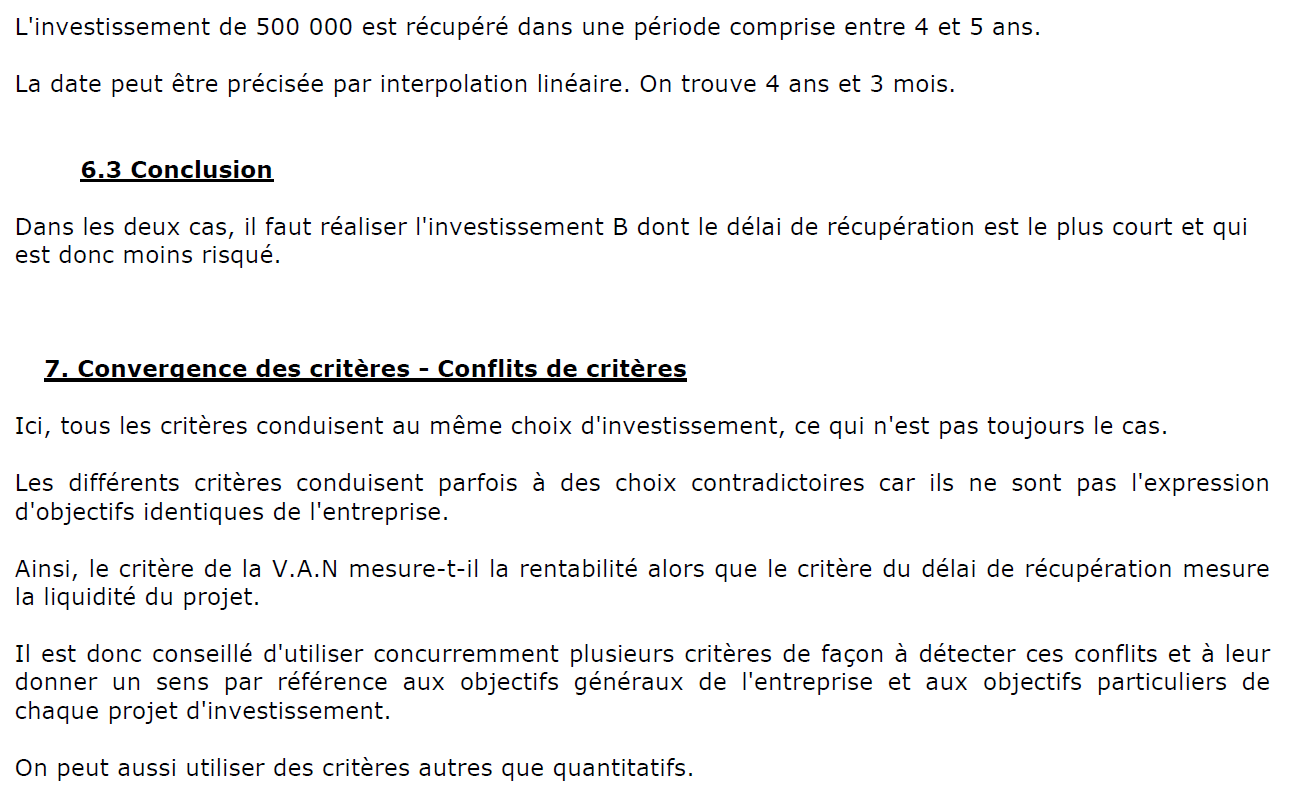 EXERCICE 31 On considère les deux projets A et B dont les flux de trésorerie disponibles en K€ sont les suivants.Le coût du capital du projet est de 10 %. Travail à faire :Calculer la V.A.N. Que conclure ? Après avoir précisé leur utilité, appliquer la méthode de l’horizon commun et de l’annuité équivalente. A quelles conclusions amènent ces calculs ?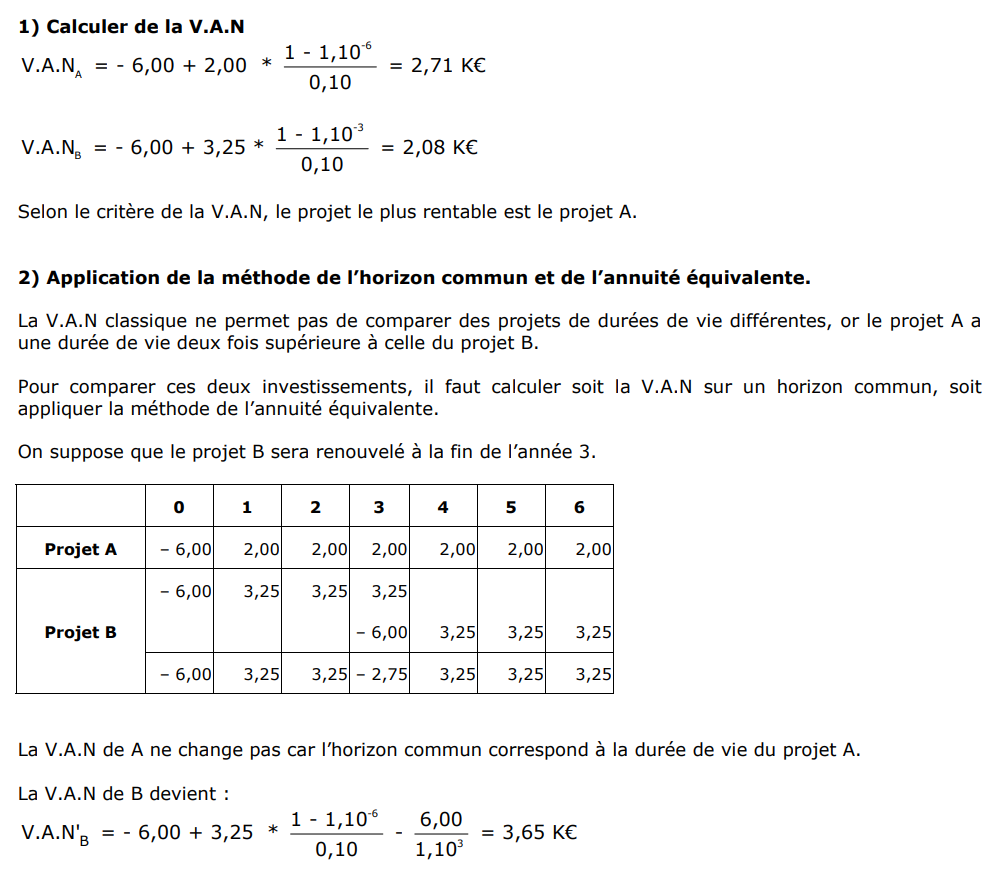 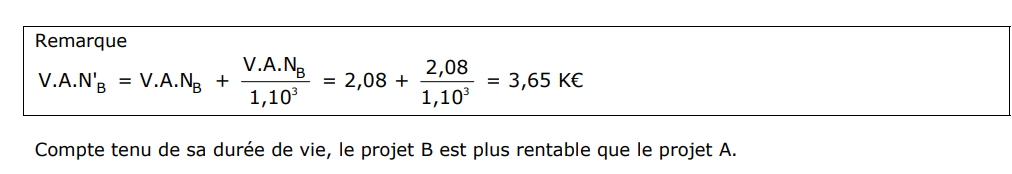 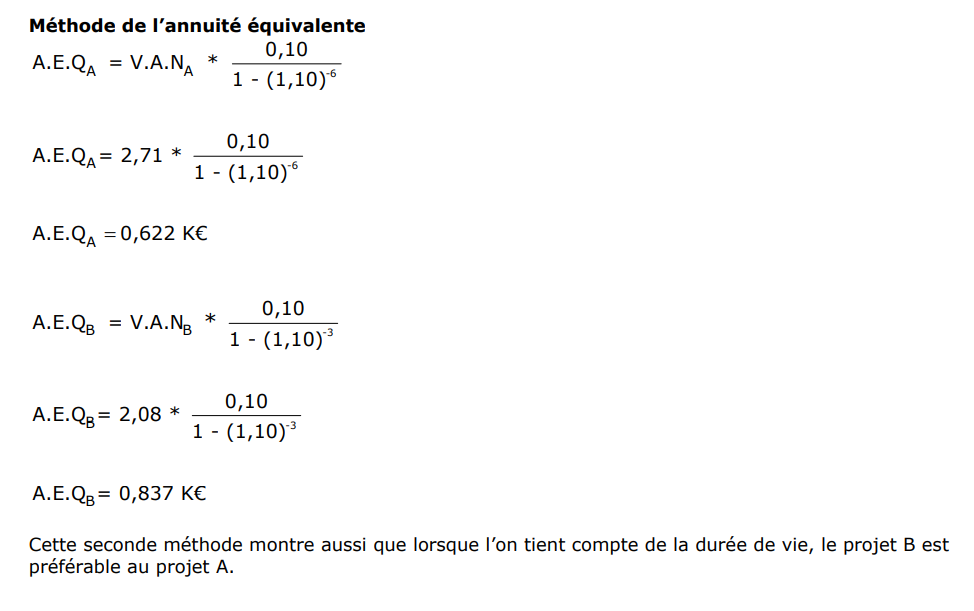 EXERCICE 32La société anonyme Saint Mamme désire augmenter sa capacité de production et envisage d’investir dans une nouvelle chaîne de fabrication en N. Le coût des constructions est évalué à 1 200 K€ (durée de vie 20 ans, amortissement linéaire) et le matériel à 2 400 K€ (durée de vie 8 ans, amortissement linéaire). Le terrain sur lequel seraient construits les ateliers appartient à la société et peut être évalué à 30 K€. Sa valeur devrait augmenter de 2 % par an. Les autres données prévisionnelles relatives à ce projet sont les suivantes en (K€):Charges d’exploitation variables : 20 % du chiffre d’affaires. Charges fixes d’exploitation en K€ (amortissement non compris) :Le besoin de financement du cycle d’exploitation est supposé investi ou réajusté avec un an de décalage par rapport aux ventes prévisionnelles. Il correspond à 10 % du chiffre d’affaires de l’année suivante. Le coût du capital pour ce projet est de 14 %. Le taux d’imposition des bénéfices et des plus-values à long terme est de 33 ⅓ %. La revente de la chaîne de production est envisagée à la fin de N+5. Sauf mentions particulières, la valeur vénale correspond à la valeur nette comptable. Les autres activités de la société sont largement bénéficiaires.Travail à faire :Calculer la V.A.N du projet. Qu’en déduire ? Calculer le TRI du projet. Calculer le délai de récupération. Calculer l’indice de profitabilité.Calculer la V.A.N du projet. Qu’en déduire ? 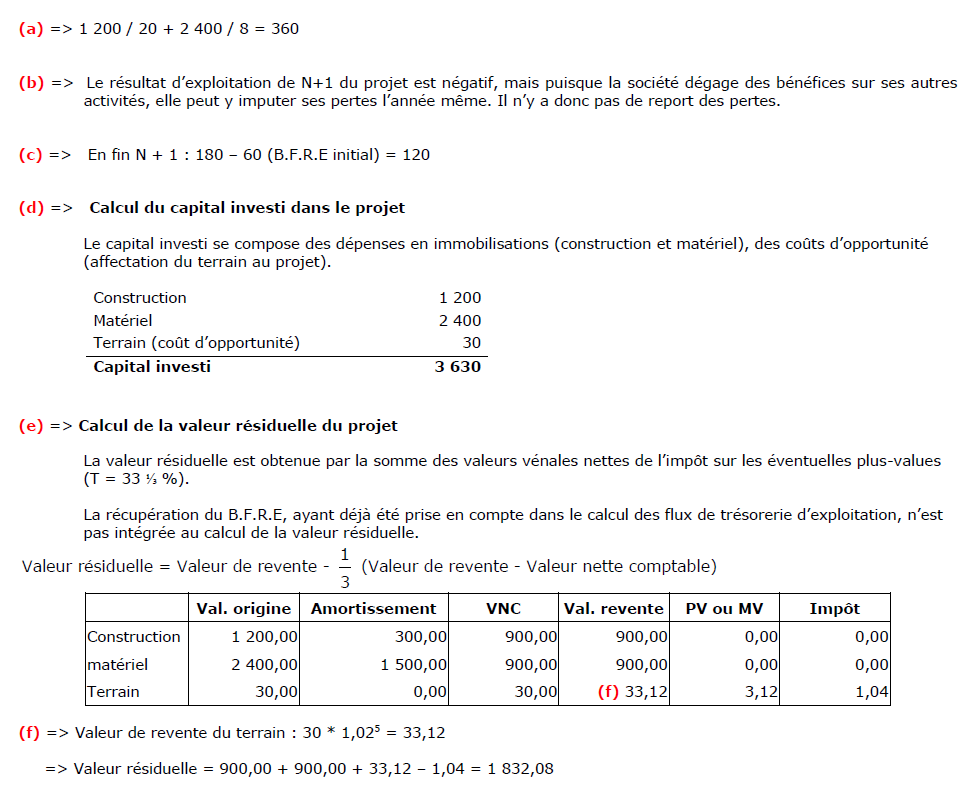 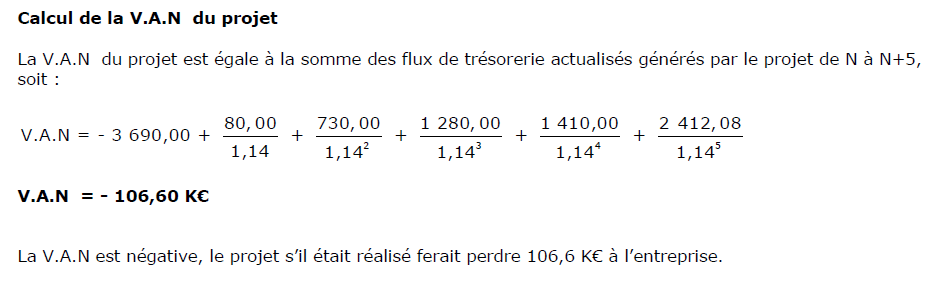 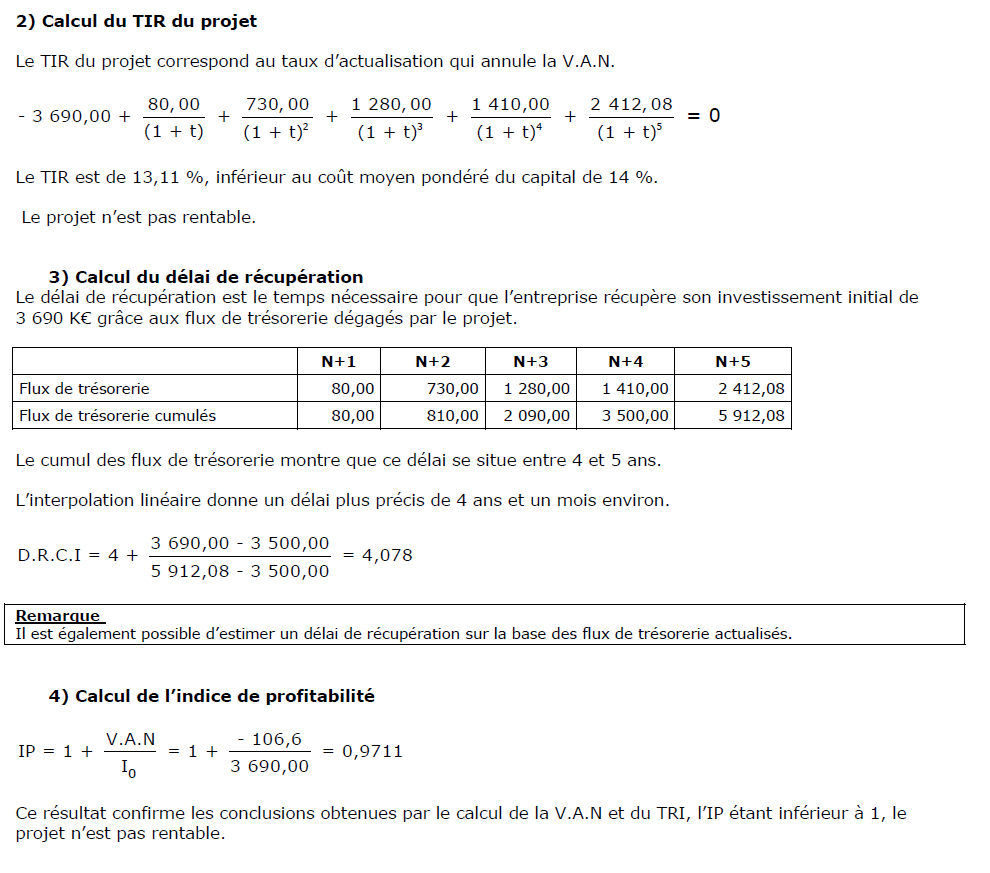 EXERCICE 33À la fin de l’année N, le directeur de la société Locmaria envisage de lancer un nouveau produit dont la durée de vie est estimée à cinq ans. Ce projet nécessite un investissement initial de 210 K€ en machines (amorties linéairement sur 7 ans). La société dégage actuellement des bénéfices. Les ventes prévues pour l’exercice N+1 seraient de 400 K€ et devraient augmenter de 9 % par an les années suivantes. La construction des bâtiments (coût de 360 K€ amortis sur 10 ans) devrait se faire sur un terrain appartenant à l’entreprise qui est évalué aujourd’hui à 39 K€. Sa valeur devrait augmenter de 6 % chaque année.  Les coûts variables représentent 40 % du prix de vente. Une campagne publicitaire devrait être lancée en N+1 afin de promouvoir les ventes. Son coût s’élèverait à 33 K€. Le besoin en fonds de roulement représente 20 % du chiffre d’affaires de l’année suivante. Le taux d’imposition est de 33 ⅓ %. Le coût du capital du projet est de 16 %. La valeur de revente du bâtiment et des machines au bout des cinq ans est estimée à 234 K€. Travail à faire :Calculer la V.A.N du projet et le TIR. Faut-il réaliser l’investissement ? 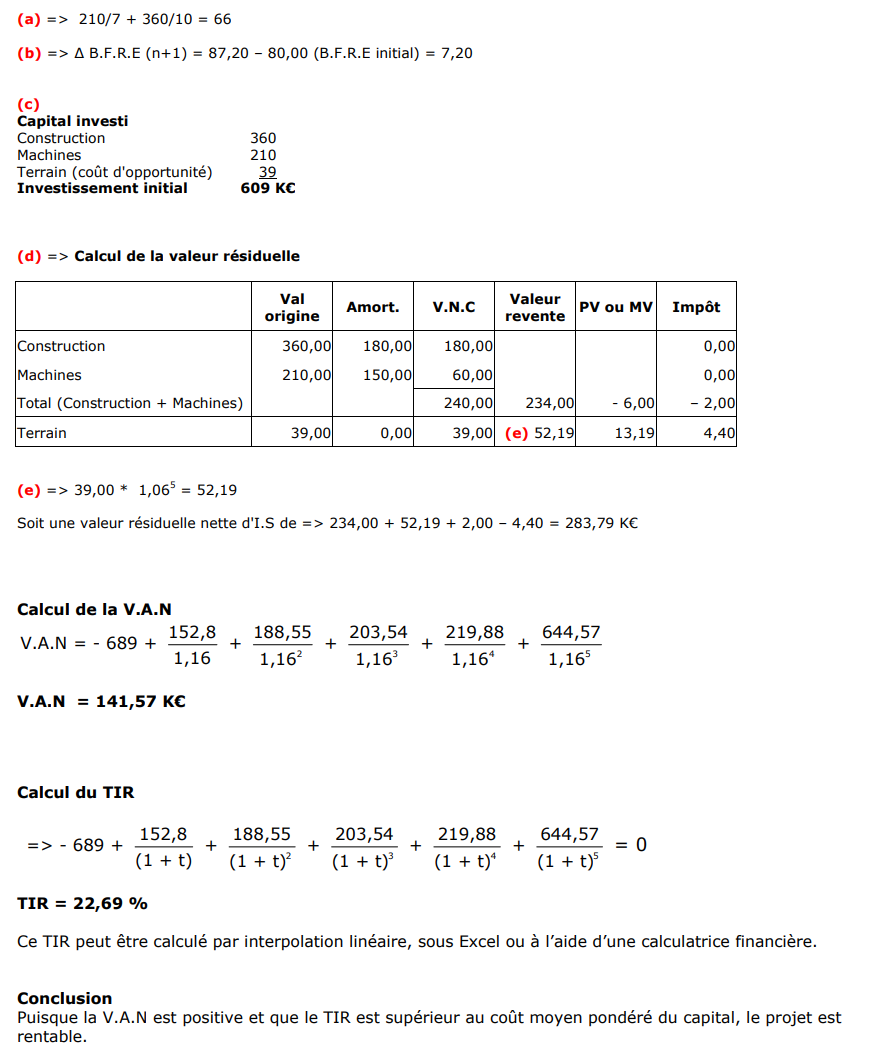 EXERCICE 34Une entreprise envisage de remplacer des ateliers vétustes par de nouveaux bâtiments. Elle profiterait de ce changement pour améliorer son processus de production grâce à l’acquisition d’un nouveau brevet. L’entreprise attend de ce projet une augmentation de 20 % de son chiffre d’affaires annuel, dont le montant s’élève actuellement à 650 000 €. Le niveau du BFRE, évalué à un mois de CAHT, devrait rester stable. Cette opération se traduirait par les dépenses suivantes (montants HT) :Frais de démolition		23 000 €Frais d’architecte			16 000 €Acquisition du brevet		40 000 €Coût des constructions		300 000 €Acquisition des matériels		90 000 €Frais d’installation			8000 €Frais de formation du personnel	10 000 €Travail à faire :Calculez le montant du capital investi correspondant à ce projet.Toutes les dépenses sont des dépenses d’investissement sauf les frais de formation du personnel qui doivent être enregistrées comme des frais de personnel.	23 000 + 16 000 + 40 000 + 300 000 + 90 000 + 8000 = 477 000 €	Variation du BFRE = (650 000 * 0,2)/12 = 10 833 €Montant du capital investi = 477 000 + 10 833 = 487 833 €Indiquez quels éléments sont amortissables en précisant sous quelle rubrique.Coût d’acquisition des constructions = 23 000 + 16 000 + 300 000 = 339 000 €Brevet = 40 000 €Matériels = 90 000 + 8 000 = 98 000 € EXERCICE 35Vous êtes chargé de calculer les flux nets générés par un projet à partir des informations suivantes :Achat d’un terrain : 600 000 € ;Construction d’un bâtiment : 950 000 € ;Achat d’équipements : 650 000 €Une étude a permis de préciser le chiffre d’affaires prévisionnel sur une période de 5 ans ainsi que le niveau des charges fixes relatif au projet (sommes en milliers d’euros) :Autres informations :Marge sur coûts variables : 30 % du CA HTValeur résiduelle du terrain à la fin de la 5ème année : 100 000 € net d’ISTravail à faire :Chiffrer le capital investi et calculer les flux nets de trésorerie générés par le projet.Capital investi = 600 000 + 950 000 + 650 000 = 2 200 000 €* Année 5 : 610 + 100 (valeur résiduelle) = 710 K€On apprend que le BFRE est estimé à 36 jours de CA HT (1 an = 360 jours). Sachant que les variations de BFRE seront récupérées au terme de la durée retenue : Calculer le montant de ces variations et modifier les flux en conséquence. L’augmentation du chiffre d’affaires entraîne celle du BFRE. En principe, les fonds finançant cette augmentation vont être immobilisés pendant la durée d’exploitation. Par conséquent, ces fonds font partie du montant investi.Modification des flux : En général, on considère que les augmentations du BFRE interviennent au début de l’exercice. La première s’ajoute au montant investi ; la suivante se retranche du flux de l’exercice 1*710 + 2*300EXERCICE 36Une entreprise dispose d’une enveloppe globale de 11 millions euros pour réaliser ses investissements. Les VAN et IP des projets envisagés sont donnés dans le tableau suivant :Travail à faire :Quels sont les projets qu’elle doit réaliser ?On choisira les projets qui ont l’IP le plus important :EXERCICE 37Le chiffre d’affaires journalier hors taxes d’une entreprise est de 10 000 €. Le montant des stocks de MP à détenir en permanence s’élève à 45 jours de consommation. Les consommations journalières se montent à 6 000 €. Quel est le besoin en jours de CA qui doit figurer dans le BFRE prévisionnel ?Montant des stocks = 6 000/10 000 = 0,6 €. La consommation de MP s’élève à 0,60 € pour 1 € de CA (HT) ou 60 % du CA.Montant des stocks figurant dans le calcul du BFRE = 45 * 0,6 = 27 jours.EXERCICE 38Les renseignements concernant les durées d’écoulement sont les suivants : durée de stockage des MP = 90 jours ; durée de stockage de PF = 30 jours ; Crédit-clients = 45 jours ; crédit-fournisseur de MP et de charges indirectes = 75 jours. La TVA est payée le 20 de chaque mois. L’entreprise paie ses salariés le dernier jour de chaque mois. Elle règle les charges sociales 15 jours après la fin de chaque trimestre.Les coûts pour 100 € de CA HT sont les suivants :Matières premières 				30 €Main d’œuvre directe			20 €Charges sociales				10 €Charges indirectes				20 € (dont amortissement = 5 €)Taux de TVA				20 % (sur les MP, les ventes et 50 % des CI)Déterminer le BFRE prévisionnel en jours  de CA HT. En déduire le BFRE en euros si le CA journalier HT est de 10 000 €.BFRE = 106,125 – 55,375 = 50,75 jours de CA HTBFRE = 50,75 * 10 000 = 507 750 €EXERCICE 39Le chiffre d’affaires annuel HT d’une entreprise s’élève à 600 000 €. Les charges annuelles sont les suivantes :Matières premières 			180 000 €	180 000/600 000 = 30 %Main d’œuvre directe			150 000 €	150 000/600 000 = 25 %Charges indirectes				200 000 €	200 000/600 000 = 33,1/3%Calculez les coefficients de structure des diverses charges, en pourcentage du chiffre d’affaires.EXERCICE 40TVA collectée et TVA déductible si la TVA est payée le 22 de chaque mois ; (15+22) = 37 joursCrédit clients si les clients règlent à 45 jours fin de mois ; 60 joursCrédit fournisseurs si l’entreprise règle à 45 jours fin de mois le 15. 75 joursCalculez les durées d’écoulement des postes suivantsEXERCICE 41Dans une entreprise la durée d’écoulement du stock de matières premières est de 30 jours. La consommation journalière de MP est de 1000 € ; pour un CA journalier HT de 2000 €. Quelle est la durée d’écoulement de ce stock en jours  de CAHT ?Coefficient de structure = 1 000/2 000 = 0,5Durée stock de MP = 30 joursBesoin de stock de MP en jours de CA = 30*0,5 = 15 jours de CAEXERCICE 42Le BFRE prévisionnel d’une entreprise a été évalué à 60 jours de CA HT si le chiffre d’affaires journalier hors taxes s’élève à 12 000 €, quel sera le montant du BFRE prévisionnel ?12 000 * 60 = 720 000 €EXERCICE 43Quelles sont les conséquences d’un allongement d’un crédit-client sur le BFRE ?Le BFRE augmenteQuelles sont les conséquences d’un allongement d’un crédit-fournisseur sur le BFRE ?Le BFRE diminueLe BFRE prévisionnel d’une entreprise s’élève à 65 260 €. Le fonds de roulement actuel est de 45 000 €. Comment l’entreprise financera-t-elle le BFRE ?Par des concours bancaires de 20 260 €EXERCICE 44En utilisant les éléments ci-dessous, déterminez le BFRE de cette entreprise pour l’année à venir. L’année passée, la situation pouvait être considérée comme normale et, en conséquence, on pourra prévoir le BFRE sur cette base.Production vendue					18 720 000 €Production stockée					- 100 000 €Achats stockées d’approvisionnements			9 000 000 €Variation des stocks d’approvisionnements			- 250 000 €Services extérieurs					2 670 000 €Impôts et taxes						159 000 €Charges de personnel (y compris charges sociales)		6 500 000 €DAP							112 000 €Intérêts sur emprunts					224 000 €Les charges sociales représentent 40 % du montant des salaires. Les ventes sont régulières tout au long de l’exercice. Les clients règlent de la manière suivante :30 % au comptant ;20 % à 30 jours ;20 % à 45 jours ;30 % à 60 jours.Les achats sont réguliers tout au long de l’exercice. Les fournisseurs sont réglés à 30 jours. Les salaires et appointements sont réglés à la fin du mois de prise en charge. Les charges sociales sont réglées à 60 jours (en moyenne). La TVA (20 %) à payer est due le 25 du mois suivant. Le stock de MP correspond en moyenne à 20 jours de consommation.Le stock de PF correspond en moyenne et en valeur à 3 jours de production. Toutes les autres charges sont payées au comptant et sont supposées sans TVA. On retiendra 360 jours par an1 (9 000 000 – 250 000)/360 = 24 305 €2 18 720 000/360 = 52 000 €3 ((8 750 000 + 2 670 000 + 159 000 + 6 500 000) + 100 000 (variation stock PF))/ 360 = (18 079 000 + 100 000)/360 = 50 497 €4 30% * 0 + 20% * 30 jours + 20% * 45 jours + 30% * 60 jours = 0 + 6 + 9 + 18 = 33 jours5 (9 000 000 * 0,2)/360 = 5 000 €6 (9 000 000 * 1,2)/360 = 10 800 000/360 = 30 000 €Soit x les charges de personnel nettes : 6 500 000 = x + 0,4xDonc x = 6 500 000/1,4 = 4 642 8577 4 642 857/360 = 12 897 €8 6 500 000 – 4 642 857 = 1 857 143 €1 857 143/ 360 = 5 158,7 €EXERCICE 45Halliwell Ltd. Is a company which the main activity is new-born baby clothin and equipment. Also, during 2020, this firm will know an increasing production. To face that, Halliwell considers the realization of this project :Investment cost		1 000 000 Previous sales		950 000Operating expenses	502 000Useful life		4 yearsResold value		0Tax rate			33,33 %Discount rate		10 %Work to do :Calculate the net income and net cash flows for a period of 4 years ;Determinate the profitability while calculate the NPV and the PI.NPV = - 1 000 000 + 382 000 * 1- (1,1)-4/0,1 = 210 888,6 €PI = (VAN + investissement)/Investissement = (210 888,6 + 1 000 000)/1 000 000 = 1,21Comment your resultsLa VAN est positive le projet est donc rentableThis project is profitable because the NPV is positiveEXERCICE 46La société Sophia désirant assurer la diversification de sa distribution et son expansion sur de nouveaux marchés envisage d’investir dans un centre d’appels. Le directeur commercial hésite entre deux équipements plus ou moins automatisés que l’on désignera par A et B, l’équipement B étant plus sophistiqué et donc le plus cher. Vous disposez des informations suivantes :Les ventes prévisionnelles en quantités sont les suivantes :Le chiffre d’affaires unitaire moyen d’une vente est de 26 €. On considérera qu’il restera constant au cours des cinq années. Le taux retenu pour actualiser les flux est de 10 %. Les dépenses d’exploitation relatives à cet équipement additionnel sont estimées à :23 € unitairement pour l’équipement A (hors amortissements) sur toute la durée de vie de l’investissement.22 € unitairement pour l’équipement B (hors amortissements) pendant les trois premières années, puis 20 € les deux suivantes.Travail à faire :Calculer les cash-flows annuels pour chacun des deux équipements.Equipement A : 480 000 €Equipement B : 720 000 €Calculer le délai de récupération de chacun des investissements sans actualisation.DRCI : équipement A (480 000 €)DRCI = 3 ans et ((480 000 – 456 000)/192 000)*12 = 3 ans et 1 mois ½DRCI : équipement B (720 000 €)DRCI = 3 ans et ((720 000 – 625 000)/368 000)*12 = 3 ans et 3 moisCalculer la VAN et l’IP de chacun des deux investissements. Lequel choisissez-vous ?Equipement A : 480 000 €Equipement A : 720 000 €On choisira l’équipement BDate échéanceK restant dû (début)IntérêtsAmortissementsK restant dû (fin)15/07/N500 00052 50063 991436 00915/07/N+1436 00945 78170 710365 29915/07/N+2365 29938 35678 135287 16415/07/N+3287 16430 15286 339200 82615/07/N+4200 82621 08795 404105 42115/07/N+5105 42111 070105 4210Date échéanceK restant dû (début)IntérêtsAmortissementsK restant dû (fin)31/12/N1 620 000234 90057 6061 562 39431/12/N+11 562 394226 74765 9591 496 435Périodes12345Flux260 000280 000320 000350 000400 000Périodes12345Flux actualisés242 991244 563261 215267 013380 259Périodes0123455Flux- 1 600 000350 000350 000350 000350 000350 000200 000Flux actualisés à 10 %- 1 600 000350 000/1,1350 000/1,12350 000/1,13350 000/1,14350 000/1,15200 000/1,15Flux actualisés à 10 %- 1 600 000 318 182289 256262 960239 055217 322124 184Flux cumulés sans Inv318 182607 438870 3981 109 4531 326 7751 450 959Périodes123456Flux300 000200 000500 000500 000500 000500 000Périodes123456Flux actualisés285 714181 406431 919411 351391 763391 763Années012345Flux-1500600700800500600ANNEES012345FLUX-1 500536558569318340ANNEES12345FLUX600700800500600CUMUL60013002100CaractéristiquesMachine AMachine BPrix d’acquisition3 600 0004 441 000Charges d’exploitation unitaires1400 €1450 €Durée de vie6 ans8 ansCalculsMachine ACalculsMachine BChiffre d’affaires4800*17508 400 0004800*17508 400 000Charges d’exploitation4800*14006 720 0004800*14506 960 000Amortissement3 600 000/6600 0004 441 000/8555 125Résultat d’exploitation1 080 000884 875Impôts sur les sociétés1/3 de 1 080 000360 0001/3 de 884 875294 958Résultat net720 000589 917Amortissement600 000555 125CAF économique1 320 0001 145 0421 827 057,6712%0???? (x)-111 575,3330%Périodes123Flux 1 320 0001 320 0001 320 000Flux cumulés1 320 0002 640 0003 960 000Périodes1234Flux 1 145 1 1451 1451 145Flux cumulés1 1452 2903 4354 580Années Hausse du CA en K€ N+1 81 N+2 90 N+3 96 N+4 99 N+5 99 Chaîne robuste à technicité moyenne : AChaîne de haute technicité : BInvestissement440 000 €500 000 €Capacité de production 35 000 appareils par an30 000 appareils par anDurée de vie 5 ans5 ansCharges d'exploitation variables unitaires 35,00 €34,00 €Périodes0123456Projet A- 6222222Projet B-63,253,253,25 Années Ventes N+1 600 N+2 1 800 N+3 2 700 N+4 2 700 N+5 1 200  Années Charges fixes N+1 360 N+2 390 N+3 420 N+4 450 N+5 450 012345Chiffre d’affaires6001 8002 7002 7001 200Charges variables120360540540240Charges fixes360390420450450Amortissements (a)360360360360360REX-2406901 3801 350150I/S80230460450 50Résultat net-160460920900100Amortissements360360360360360Cash-Flow2008201 2801 260460Valeur Globale Investissement-3 630Variation du BFR-  60- 120- 90150120Valeur résiduelle1 832,08Flux économiques- 3 690807301 2801 4102 412,08012345Chiffre d’affaires400436475,24518,01564,63Charges variables160174,40190,10207,2225,85Campagne publicitaire33Amortissements (a)6666666666REX141195,6219,14244,81272,78I/S4765,273,0581,6 90,93Résultat net94130,4146,1163,2181,85Amortissements6666666666Cash-Flow160196,4212,1229,2247,85Valeur Globale Investissement- 609Variation du BFR-  80- 7,2- 7,85-8,55-9,32112,93Valeur résiduelle283,79Flux économiques- 689152,8188,55203,54219,88644,5712 à 5Chiffre d’affaires (HT)3 0006 000Charges fixes (hors amortissement)600990Dotations aux amortissements21021012 à 5*Chiffre d’affaires (HT)3 0006 000Marge sur coût variable (30 % du CA)9001 800Charges fixes (hors amortissement)600990EBE300810Dotations aux amortissements210210Résultat courant avant impôts90600Impôts sur les sociétés30200Résultat net60400Dotations aux amortissements210210Flux nets de trésorerie270 61012345BFRE300600600600600Variation du BFRE300300012345Flux initiaux- 2 200270610610610710Variation du BFRE-2 500-306106106101 310*PROJETSABCDEFGHIJInvestissements1,502,001,004,003,002,001,004,003,002,00VAN0,230,480,450,402,400,720,440,960,421,12IP1,151,241,451,101,801,361,441,241,141,56ProjetsIPInvestissementsCumul investissementsVANVAN cumulE1,80332,402,40J1,56251,123,52C1,45160,453,97G1,44170,444,41F1,36290,725,13B1,242110,485,61PostesDuréesCoefficient de structureCSBesoinsRessourcesStocks de MP9030/1000,327Stocks de PF30(30 + 20 + 10 + 15)/1000,7522,5Créances clients45100* 1,20/1001,254TVA déductible350,2(30+7,5)/1000,0752,625Dettes fournisseurs75(1,2(30+7,5) +7,5)/1000,52539,375Personnel1520/1000,23Charges sociales6010/1000,16TVA collectée350,20,27TOTALTOTAL106,12555,375PostesDuréesCoefficient de structureCSBesoinsRessourcesStocks de MP2024 3051/52 00020,479,4Stocks de PF350 4973/52 0000,972,91Créances clients334120/1001,239,6TVA déductible405 0005/52 0000,0963,84Dettes fournisseurs3030 0006 /52 0000,57717,30Personnel1512 8977/52 0000,253,75Charges sociales605 158,78/ 52 0000,16TVA collectée400,28TOTALTOTAL55,7535,05BFREBFRE20,7 jours de CA HT20,7 jours de CA HTBFRE en € (20,7 * 52 000)BFRE en € (20,7 * 52 000)1 076 400 €1 076 400 €Previous sales (Chiffre d’affaires)950 000Operating expenses (charges d’exploitation)502 000Dotation d’amortissement250 000REX/EBIT198 000Taxes (Impôts sur les sociétés)66 000Résultat net (net income)132 000Amortization 250 000Cash-flow382 000Equipement AEquipement BCoût d’acquisition480 000 €720 000 €Durée d’utilisation5 ans5 ansAmortissementLinéaireLinéaireValeur résiduelleNulleNulleAnnée 1Année 2Année 3Année 4Année 550 00060 00070 00080 00090 00012345Chiffre d’affaires1 300 0001 560 0001 820 0002 080 0002 340 000Charges 1 150 0001 380 0001 610 0001 840 0002 070 000Amortissements96 00096 00096 00096 00096 000Résultat d’exploitation54 00084 000114 000144 000174 000Impôt sur les sociétés18 00028 00038 00048 00058 000Résultat net36 00056 00076 00096 000116 000Amortissements96 00096 00096 00096 00096 000Cash-flow132 000152 000172 000192 000212 00012345Chiffre d’affaires1 300 0001 560 0001 820 0002 080 0002 340 000Charges 1 100 0001 320 0001 540 0001 600 0001 800 000Amortissements144 000144 000144 000144 000144 000REX/EBIT56 00096 000136 000336 000396 000I/S18 66732 00045 333112 000132 000Résultat net37 33364 00090 667224 000264 000Amortissements144 000144 000144 000144 000144 000Cash-flow181 333208 000234 667368 000408 000ANNEES12345Cash-Flow132 000152 000172 000192 000Cumul 132 000284 000456 000648 000ANNEES12345Cash-Flow181 333208 000235 667368 000Cumul 181 333389 333625 000993 000012345Cash-flow132 000152 000172 000192 000212 000Cash-flow actualisé120 000125 620129 226131 139131 635Investissement- 480 000VAN157 620IP1,33012345Cash-flow181 333208 000235 667368 000408 000Cash-flow actualisé164 848171 901177 060251 349253 336Investissement- 720 000VAN298 494IP1,41